Service of WorshipLeeds Community ChurchNovember 29, 2020 Rev. Steve Allman, pastor of LCC* You may stand.PRELUDEBELLSWELCOMEENTERING SACRED SPACE“Every moment and every event of every man's life on earth plants something in his soul.” -Thomas MertonANNOUNCEMENTS*CALL TO WORSHIP (adapted from Psalm 80)Restore us, God! Make your face shine so that we can be saved. Let your hand be with the one whom you secured as your own.Then we will not turn away from you. Revive us so that we can call on your name.Restore us, God of heavenly forces! Make your face shine so that we can be saved.*HYMN #2 “Come, Thou Long-Expected Jesus”*PRAYER OF INVOCATION ﻿﻿﻿﻿﻿﻿﻿﻿﻿﻿﻿﻿﻿﻿﻿﻿﻿﻿﻿Faithful God, your promises stand unshaken through all generations. Renew us in hope, so that we may be awake and alert as we watch for the glorious return of Jesus Christ, our judge and Savior, who lives and reigns with you in the unity of the Holy Spirit, one God, now and forever. Amen.*PRAYER OF CONFESSION﻿﻿﻿O God, we confess our passivity, our lack of vigilance in discerning the possibilities that you open up for us to participate in your healing, restoring work in our world and in our own lives. We have succumbed to paralyzing fears. We have ignored and even resisted the prodding of your Spirit, nudging us out of self-absorption and inertia. Empower us by your Spirit to be attentive, discerning and ready partners in your cosmic restoration. Amen.Time for silent confession*ASSURANCE OF PARDON﻿﻿﻿God’s mercy abounds. God’s grace goes before us, after us, and through us. Often unbeknownst to us, God restores us and empowers us to participate in God’s work in the world. Brothers and sisters, hear the good news of the Gospel:In Jesus Christ we are forgiven and restored, set us right paths of justice and peace. Thanks be to God. Amen.*GLORIA PATRI (579)ADVENT CANDLE-LIGHTINGPREPARE TO HEAR GOD’S WORD	SCRIPTURE READINGS	Mark 13:24-37 (pp. 50-51 NT), Isaiah 64:1-9 (pp. 694-695 OT)SERMON   	HYMN “We Gather Together” (from recording)CONCERNS AND CELEBRATIONSPRAYERS OF THE PEOPLE & THE LORD’S PRAYERPRAYER OF DEDICATIONDOXOLOGY (592)HYMN #555 “Now Thank We All Our God”*BENEDICTION *RESPONSE      #514 “Let Us Talents and Tongues Employ”*GREET ONE ANOTHER WITH THE PEACE OF CHRIST*POSTLUDECalendar of Events: (see insert)Biography:Rev. Allman is happy to be serving in Leeds. He grew up in eastern Pennsylvania and spent time in sales and teaching before attending Pittsburgh Theological Seminary. Before coming to Maine, he served churches in West Virginia, New York, and South Dakota. He’s currently pursuing a Doctor of Ministry Degree at Pittsburgh Theological Seminary. You can reach him at (207) 240-2958 or revallman@gmail.com.ELDERS:		Brenda Lake		Bill Flewelling	Larry Jewett		Barbara GrantDEACONS:		Patricia Leblond	Irene Woodward				Dale Holt		Donna Holt			Bill Grant		Sandy Nutting				Sue Jewett		Joyce Pratt				The Sacrament of Holy Communion is shared on the first Sunday of each month.The first Sunday of each month we collect bottles to benefit the accessibility fund.DEACONS – 1ST Monday of every month, 6:30 p.m.SESSION – Tuesday, November 17, 2 p.m.WOMEN’S ASSOC. – 2nd Wednesday of every monthSUNDAY SCHOOL – 9am on Sunday (starting in September)Website: www.leedscommunitychurch.org       	Like us on FacebookEmail: leedscommunitychurch.me@gmail.com	phone: (207) 524-5444Clerk of Session:		Carole BarkerChair of Deacons:		Sandy NuttingChurch Treasurer:		Barbara GrantOrganist/Choir Director:	Eileen CoyneWomen’s Association:	Lois HathawayLeeds Community Church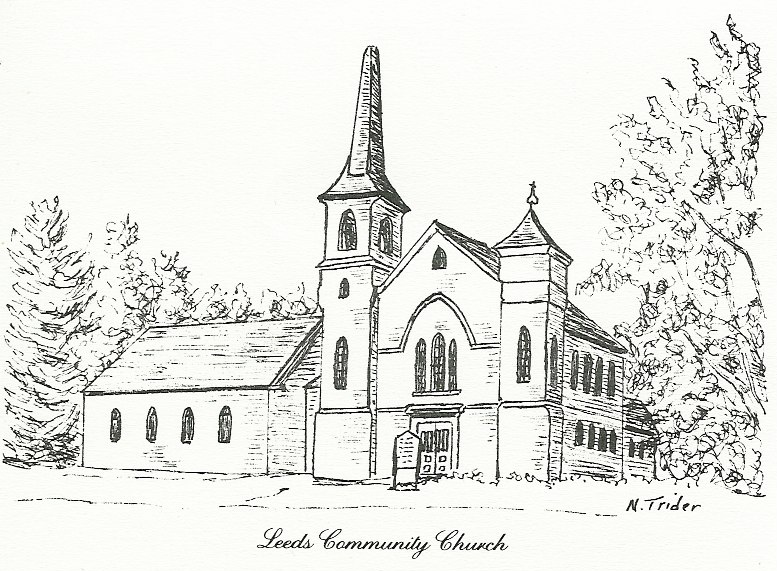 